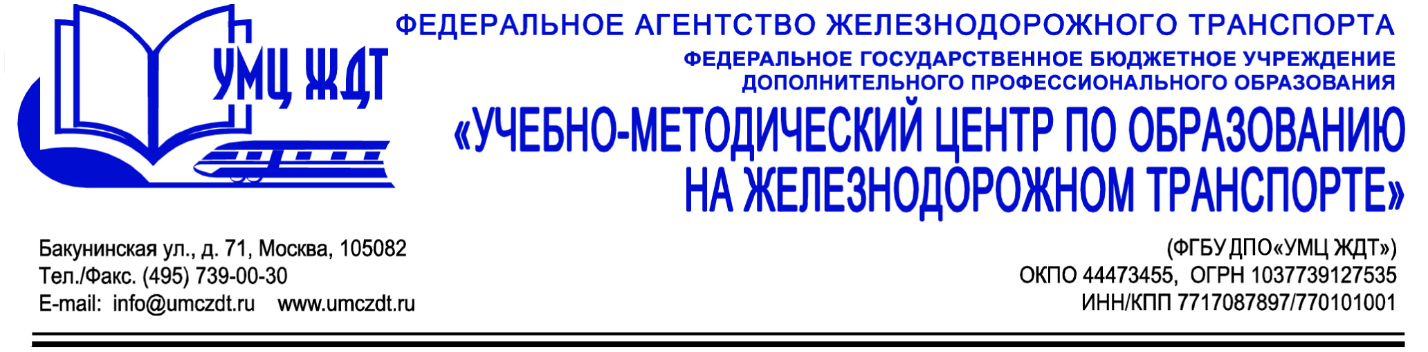 Учебно-тематический планДополнительная профессиональная программа повышения квалификации«Педагог дополнительного образования в области хореографии»№Наименование учебных дисциплин и модулейВсего, час.в том числев том числев том числеФорма промежуточной аттестации№Наименование учебных дисциплин и модулейВсего, час.лекциипрактические занятияСамостоятельная работаФорма промежуточной аттестации1УД 1. Нормативно – правовое обеспечение в сфере образования162212зачетОбщие положения о праве в сфере образования. Система нормативно-правовых актов в сфере образования41-3Правовой статус образовательной организации4-13Федеральные документы и локальные акты образовательной организации4-13Привлечение образовательными организациями дополнительных (внебюджетных) источников финансирования41-32УД 2. Общая психология365526зачетТеоретико-методологические основы общей психологии6114Психология деятельности и познавательных процессов8116Индивидуально-психологические особенности личности8116Эмоционально-волевая сфера личности6114Психологические теории мотивации81163УД 3. Педагогика5610640экзаменОбщая педагогика12228Профессиональная педагогика12228Методика воспитательной работы12228Особенности обучающихся с ограниченными возможностями здоровья102-8Принципы обучения лиц с ограниченными возможностями здоровья102-84УД 4. Возрастная анатомия, физиология и гигиена 366426зачетОбщие закономерности роста и развития организма. Возрастная периодизация.4--4Морфо - функциональные и возрастные особенности нервной и гуморальной регуляции.62-4Возрастные особенности высшей нервной деятельности. Индивидуально- типологические особенности ребенка62-4Закономерности онтогенетического развития опорно- двигательного аппарата. Гигиенические требования к оборудованию школ4-22Возрастные особенности крови и сердечно-сосудистой системы.6-24Возрастные особенности органов дыхания. Гигиенические требования к воздушной среде учебных помещений62-4Физиологические основы готовности детей к обучению4--45М 1. Методика работы с детским хореографическим коллективом 4016-24экзаменОрганизация работы в хореографическом коллективе62-4Воспитательная работа в самодеятельном коллективе62-4Факторы, учитывающиеся при отборе детей для занятий хореографией.42-2Подход к подбору и формированию репертуара62-4Формы и жанры сценической практики62-4Организация репетиционной и концертной работы64-2Особенности детского танцевального костюма62-46М 2. Теория и история хореографического искусства 3610-26зачетИстоки западноевропейского хореографического образования4--4Становление профессионального хореографического образования XVI-XVIII веков62-4Зарождение русской хореографической школы 62-4Становление системы хореографического образования в России62-4Русская хореографическая школа Советского периода. Школа мужского и женского исполнительства82-6Педагогика хореографии второй половины XX века62-47М 3. Основы преподавания классического танца246414зачетОсновы методики преподавания хореографических дисциплин классического танца42-2Методика изучения основных движений классического танца62-4Организация педагогического процесса обучения основам классического танца8224Подготовительная работа педагога  к занятию по классическому танцу  хореографического  объединения в учреждении  ДО.   6-248М 4. Основы преподавания народного танца248214зачетМетодика преподавания народно-сценического танца4--4Русский танец.64-2Танцевальное искусство народов Прибалтики42-2Танцевальное искусство Украины. Позиции и положения рук.62-4Танцевальное искусство Беларуси. Позиции и положения рук.4-229М 5.Основы преподавания современного танца 248214зачетТерминология современного танца.82-6Основные принципы джаз-модерн танца.84-4Методика построения занятий  по современному танцу в учреждениях ДО.822410М 6. Композиция и постановка танца 4012424зачетВзаимодействие музыки и хореографии62-4Музыкально-ритмическая организация движений62-4Виды танцевальных систем42-2Законы композиции6-24Жанр, форма и содержание хореографического произведения62-4Сценическое пространство. Рисунок танца.6222Создание хореографического образа.62-4Форма итоговой аттестации88--Междисцип-линарный  экзаменИТОГО:3409129220